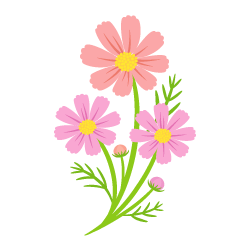 〈ＤＶ・デートＤＶ・性暴力〉　　　被害者支援講座被害者の立場に立ち、寄り添い、自己決定を尊重しながら、さまざまな自立のための支援（生活・相談・権利擁護・関係機関への同行等）を行い、人権問題として社会に働きかける被害者支援活動を「アドヴォケイト」といいます。孤立させないよう、二次被害をもたらさないよう、支援者にはＤＶを理解し、寄り添いながら支援していくことが求められます。４人に１人の女性がＤＶ被害を受けたことがあるという統計があります。他人事ではなく、女性自身がご自分達の尊厳を守るための学ぶ機会にしていただければと思います。相談員、シェルタースタッフ、同行支援にご関心のある方は是非ご参加下さい。講師プロフィール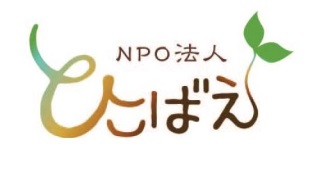 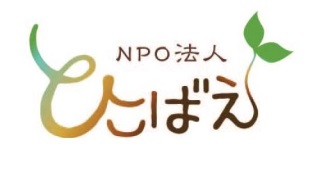 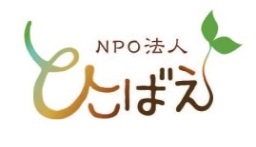 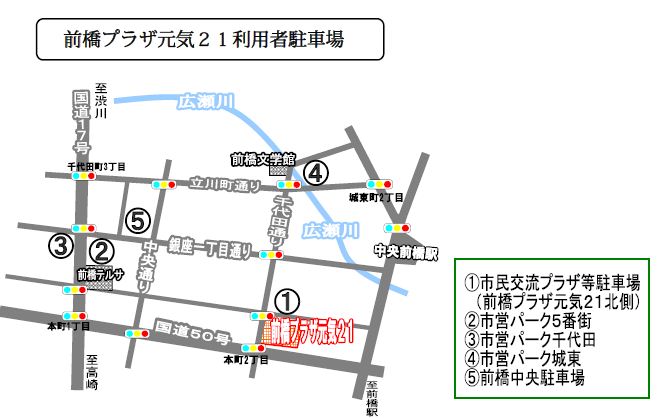 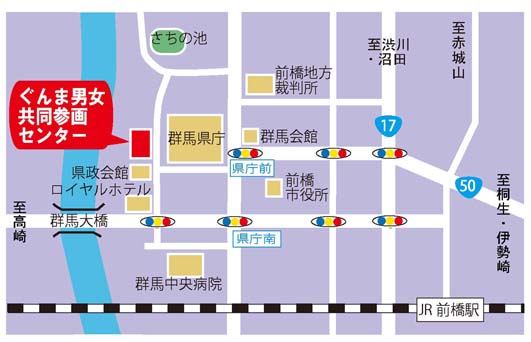 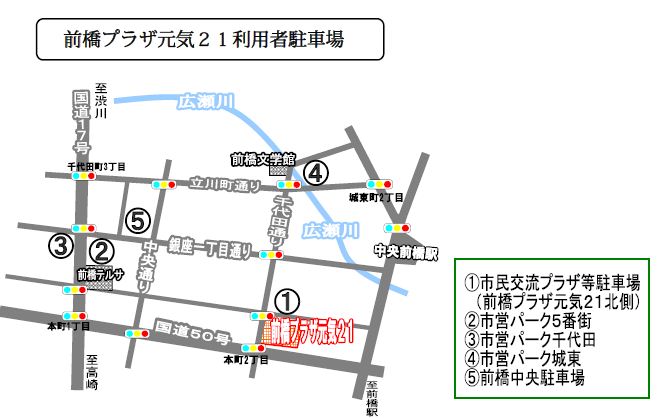 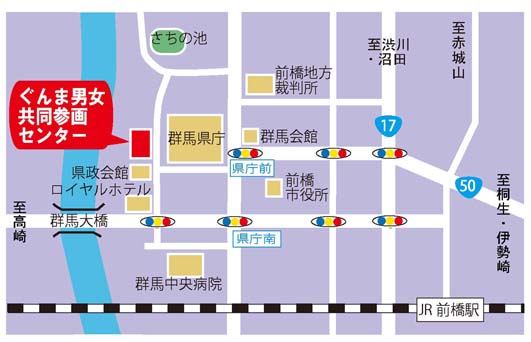 日　時　13：30～16：00会　場講　座　内　容講　師第１回２０１６年１１月６日（日）前橋プラザ元気２１　５０３室ＤＶ相談の実際と見立て＜ＤＶ・デートＤＶ・性暴力＞藤平　裕子認定ＮＰＯ「ウイメンズハウスとちぎ」相談員認定カウンセラー第２回１２月４日（日）ぐんま男女共同参画センター中研修室ＤＶ被害者と子どもへの影響＜パワーとコントロール＞藤平　裕子認定ＮＰＯ「ウイメンズハウスとちぎ」相談員認定カウンセラー第３回２０１７年１月８日（日）ぐんま男女共同参画センター中研修室ＤＶを読み解く＜危機介入とワーク＞中村　明美認定ＮＰＯ「ウイメンズハウスとちぎ」　理事長認定アドヴォケイター第４回２月５日（日）ぐんま男女共同参画センター中研修室地域で暮らすＤＶ被害者の支援中村　明美認定ＮＰＯ「ウイメンズハウスとちぎ」　理事長認定アドヴォケイター第４回２月５日（日）ぐんま男女共同参画センター中研修室現場支援の実際中村　明美認定ＮＰＯ「ウイメンズハウスとちぎ」　理事長認定アドヴォケイター藤平　裕子　氏中村　明美　氏宇都宮市男女共同参画センター・配偶者暴力相談支援センター相談員。デートDV予防講座、パワハラ・セクハラ防止講座、自己尊重（自己主張）トレーニング、こころのケア講座などを行っている。日本カウンセリング学会認定カウンセラー、日本フェミニストカウンセリング認定カウンセラー・学会理事全国シェルターネット理事、宇都宮市男女共同参画審議会委員、栃木県婦人相談所相談業務、内閣府や配偶者暴力相談支援センター等のスーパーバイザー、その他DV防止啓発のためのDVD・パンフレットの制作を手がけ、地域の啓発支援を行う。日本フェミニストカウンセリング認定アドヴォケイター